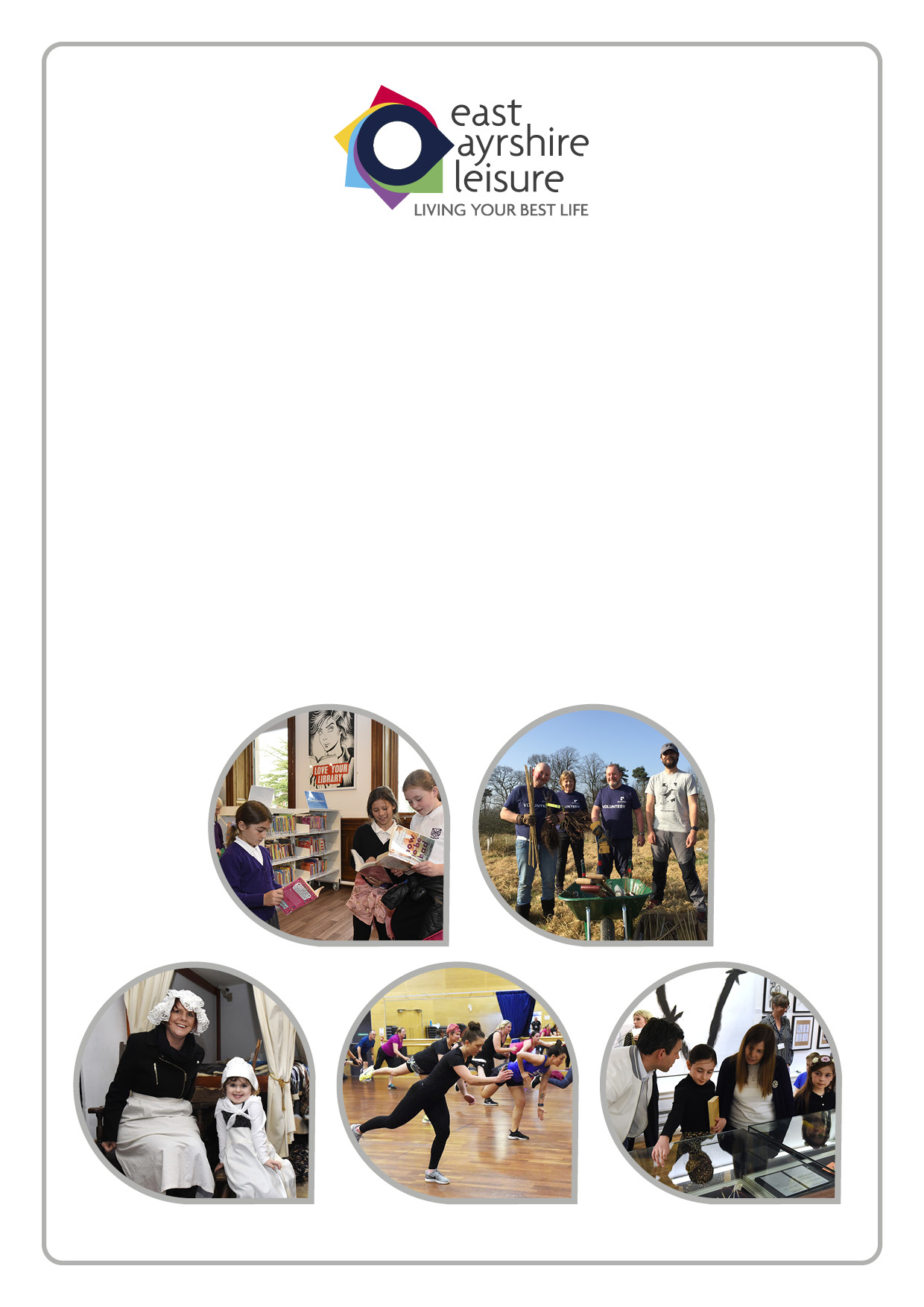 CONTENTS									PAGEIntroduction									3Scope									3Organisational Roles and Responsibilities						43.1 	Organisational Roles								43.2	Organisational Responsibilities						4Policy Framework									54.1	Management of Security							54.2	Asset Control and Classification						54.3	Personnel Security								64.4	Physical & Environmental Security						64.5	Systems Operational Management						74.6	ICT Access Control								74.7	Incident Reporting								74.8	Business Continuity and Disaster Recovery Plans 				84.9	Compliance and Audit							84.10	Further Information								8     5. 	Appendix 1 – Information Security Policy Framework				9IntroductionThis Information Security Policy is a key component of East Ayrshire Leisure’s overall Information Security Management framework and should be considered alongside more detailed information security documentation including:  system level security policies, security guidance and protocols or procedures.The objectives of East Ayrshire Leisure’s Information Security Policy are to preserve:Confidentiality – access to data will be confined to those with appropriate authority.Integrity – information will be complete and accurate.  All systems, assets and networks will operate correctly, according to specification.Availability – information will be available and delivered to the right person, at the required time.The aim of this policy is to establish and maintain the security and confidentiality of information, information systems, applications and networks owned or held by East Ayrshire Leisure by:ensuring that a consistent level of security standards are applied by all employees in order to protect the confidentiality, integrity or availability of the information processedensuring that the processing and security of information complies with statutory obligations and that all East Ayrshire Leisure employees, Trustees etc. are aware of and fully comply with the relevant legislation as described in this and other policiesdescribing the principals of security and explaining how they will be implemented within East Ayrshire Leisure, ensuring that all employees, Trustees etc. fully understand their own responsibilitiescreating and maintaining a level of awareness of the need for information security within East Ayrshire Leisure as an integral part of the day to day business, providing a framework to facilitate the application of a standardised approach to securityensuring that data compromises or security incidents are quickly identified, impact minimised and the event quickly resolved and repairedproviding customers with a level of assurance that security of their personal details is regarded as paramount at all timesprotecting information assets under the control and direction of East Ayrshire Leisure and thereby also protecting its reputation ScopeThis policy describes the information security management principles that are applied to the hardware, software and information assets of East Ayrshire Leisure, access by any party connecting to East Ayrshire Leisure or any party processing or storing information that originates from East Ayrshire Leisure, or is to be fed into it, irrespective of the format.  It is supported by asset or task specific policies and procedures which identify the standards to be met in more detail.This policy follows the general principles outlined within the ISO27000 standards for Information Security Management and relevant legislation such as the Data Protection Act 1998.  Asset and task specific policies will be based on guidelines from recognised best practice sources including Communications-Electronics Security Group (CESG), the Cabinet Office and the Scottish Government.For the purposes of this policy the term ‘employee’ refers to any person who is given access to East Ayrshire Leisure information assets.  This includes (but is not restricted to) permanent or temporary employees directly contracted by East Ayrshire Leisure (such as trainees, modern apprentices), or indirectly contracted (such as contractors, consultants, temps, agency staff or volunteers).  It also includes Trustees.  It is irrespective of whether the work carried out is within East Ayrshire Leisure premises or remotely from a non-authority site.Organisational Roles and Responsibilities3.1 Organisational RolesEast Ayrshire Council will establish a Corporate Information Governance Group in order to:maintain this policyschedule regular independent security health checks, review reports and make recommendations to improve security as necessaryreview requests and risk reports for the addition of a new service or facility or for the upgrade of an existing oneinvestigate significant security breaches with the aim of minimising impact and recovering as quickly as possiblecarry out an annual review of security incidents to establish potential trends or security weaknesses and determine corrective action solutionsreview new legislation to identify any areas of non-compliance and produce a corrective action plan to redress as appropriatecarry out a review of this policy every 2 years to maintain relevance and security levelsThe Corporate Information Governance Group will consist of the Data Controller from East Ayrshire Leisure or a nominated individual and any contracted security consultants.  The team will meet quarterly to review security in general, special meetings may be held to examine a specific security problem or review a request for a new business system to be implemented within East Ayrshire Leisure.3.2	Organisational ResponsibilitiesUltimate responsibility for information security rests with the Chief Executive of East Ayrshire Leisure, but on a day-to-day basis the Data Controller or a nominated individual will be responsible for communicating this policy and related procedures and specifically:reporting security breaches to the Corporate Information Governance Groupworking with the Corporate Information Governance Group or their nominated representatives in the investigation and recovery from a security breach or data compromisediscussing any potential gaps in their ability to comply with this policy with the Corporate Information Governance Groupsubmit requests and risk reports for the addition of a new service or facility or for the upgrade of an existing oneensuring that the principals of this policy are explicitly incorporated into any outsourcing or third party contract, where it involves assets or information belonging to East Ayrshire Leisuremaintaining an Information Asset Register which is used by staff to support parts of East Ayrshire Leisure or its business systemsLine managers will be individually responsible for the security of their physical environments where information is processed or stored.  Line managers are also responsible for ensuring that their permanent, temporary employees and contractors are aware of:the information security policies applicable in their work areastheir personal responsibilities for information securityhow to access advice on information security mattersAll employees will comply with information security procedures including the maintenance of data confidentiality and data integrity.  Users who fail to comply with or uphold this policy may be subject to disciplinary action, as set out in East Ayrshire Leisure’s Disciplinary Policy and Procedures appropriate to the employee group concerned.Each employee will be responsible for the operational security of the information systems they use.Each system user will comply with the security requirements that are currently in force and will ensure that the confidentiality, integrity and availability of the information they use is maintained to the highest standard.Contracts with external contractors that allow access to East Ayrshire Leisure’s information systems will be in operation before access is allowed.  These contracts will ensure that the staff or sub-contractors of the external organisation will comply with all appropriate security policies.Policy Framework4.1 Management of SecurityResponsibility for Information Security will reside with the Chief Executive.  East Ayrshire Council’s Corporate Information Governance Group will be responsible for implementing, monitoring, documenting and communicating information security requirements for the organisation.4.2 Asset Control and ClassificationAsset OwnershipEach information asset (hardware, software, application or data) will have a named custodian who will be responsible for the information security of that asset.  The Information Asset Register will list all East Ayrshire Leisure information assets and associated risks.  The register must record information and/or supporting hardware or software infrastructure and include formal, documented risk management procedures in order to:manage the threat of a compromise of confidentiality, integrity or availability of information held on systems or manual records and a strategy to address the threat or reduce the impactmanage compliance with Data Protection obligations in use of personal datamanage the risk of removal of information from controlled environments or exchanges of data with third partiesprotect against loss, damage or theft of equipment and/or data thereinensure a Risk Register is maintained for each business systemThe core principle of risk assessment requires the identification and economic control of risk.  The existing methodology requires:a general narrative description of the risk including, where possible, a financial assessment of the worst case scenarioan assessment of the impact of the risk coming to fruition i.e. the immediate difficulties would create (high, medium or low risk) with a narrative to back up the decision reachedan assessment of the consequences of the risk coming to fruition i.e. the medium to longer term difficulties it would create (high, medium or low risk) with a narrative to back up the decision reached a value of the likelihood of the risk coming to fruition (high, medium or low) with a narrative to back up the decision reacheda value of the risk rating, taking into account all of the foregoing, (high, medium or low) with a narrative to back up the decision reachedOnce identified, information security risk will be managed on a formal prioritised basis with action plans put in place to effectively manage those risks.  Identified risks will be recorded in the relevant departmental risk register.Identified risks will be regularly reviewed to identify any emerging threats and/or opportunities for improvement.Classification of Sensitive informationA consistent system for the classification of information within East Ayrshire Leisure enables common assurances in information partnerships, consistency in handling and retention practice when information is shared with other bodies.  The Information Classification and Protection Policy defines the baseline standards to be applied to classification of information and information assets with varying degrees of sensitivity and criticality to manage the need for increased protection or handling measures.  East Ayrshire Leisure will implement appropriate information classification controls, based upon the results of formal risk assessment and guidance from best practice sources, including CESG, the Cabinet Office and the Scottish Government.The Data Retention Policy defines how long records are to be held live and archived, environmental conditions for storage areas and approved methods of destruction.4.3 Personnel Security 	4.3.1	User Training/AwarenessAn Information Security Awareness Training Programme will be included in East Ayrshire Leisure’s induction process.  An Information Security Awareness Training Programme will be established and maintained in order to ensure that employee awareness is refreshed and updated as necessary.4.4 Physical and Environmental SecurityThe Physical and Environmental Policy defines the baseline standards to be applied in order to ensure that information processing facilities, backup and archive storage areas are protected to prevent unauthorised access or avoidable damage to equipment or records.4.5 Systems Operational ManagementSystem operating policies and procedures define the baseline standards to be applied in order to ensure that the information processing facilities, backup and paper record storage areas are built and maintained to prevent unauthorised access or damage to equipment or paper records including:Malicious Software and Hacking PolicyInformation Governance GuidelinesRemote and Homeworking policyUse of Removable Media PolicyUse of Email PolicyData Transfer PolicyClear Desk PolicyNetwork Security PolicyChange Management PolicyDevelopment and Testing Environment PolicyDisposal/Decommissioning PolicyInformation and Software Exchange PolicyFirewall Policy4.6 ICT Access ControlThe ICT Access Control Policy defines the baseline standards to be applied in order to restrict access for employees and visitors to East Ayrshire Leisure to prevent unauthorised or fraudulent access including:only authorised personnel who have a justified and approved business need will be given access to restricted areas containing information systems or stored dataaccess to information will be restricted to authorised users who have a bona-fide business need to access that informationaccess to computer facilities will be restricted to authorised users who have business needs to use these facilitiesaccess to data, system utilities and programme source libraries will be controlled and restricted to those authorised users who have a legitimate business need e.g. systems or database administratorsauthorisation to use an application will depend on the availability of a licence from the supplierThe ICT Access Control Policy will be supported by other key policies, including:Password Management PolicyPhysical and Environmental PolicyUser Account Control Policy4.7 Incident ReportingAll information security events and suspected weaknesses are to be reported to the Corporate Information Governance Group, as defined in the Incident Reporting Policy.  All information security events will be investigated to establish their cause and impacts with a view to avoiding similar events.4.8 Business Continuity and Disaster Recovery PlansEast Ayrshire Leisure will ensure that business impact assessment, Business Continuity and Disaster Recovery Plans are produced for all mission critical information, applications, systems and networks.4.9 Compliance and AuditA range of policies define the baseline standards to be applied in order to ensure that East Ayrshire Leisure complies with legislation, that standards are being applied to identify and manage misuse or compromise of information or systems.These include:Information Governance GuidelinesData Handling PolicyAcceptable Use Policy Governing the use of Communication SystemsCode of ConductSummary of relevant legislation:Data Protection Act 1998Freedom of Information (Scotland) Act 2002Copyright, Designs and Patents Act 1988Computer Misuse Act 1990Regulation of Investigatory Powers Act 2000Anti-Terrorism, Crime & Security Act 2001Defamation Act 1996Health & Safety at Work Act 1994 (Computers)Re-use of Public Sector Information Regulations 2005Civil Contingencies Act 20044.10 Further InformationFurther information about this policy should be directed to East Ayrshire Leisure’s Data Controller:Tel : 01563 554057Email : EALInformationgovernance@eastayrshireleisure.comRecord of ChangeAppendix 1Information Security Policy FrameworkDate ReviewedDate of next reviewAug 2019Aug 2020